Kühlung im Kfz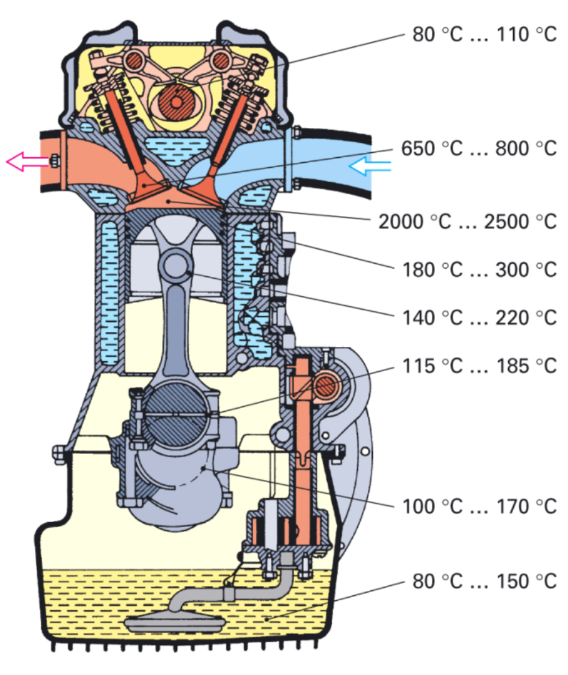 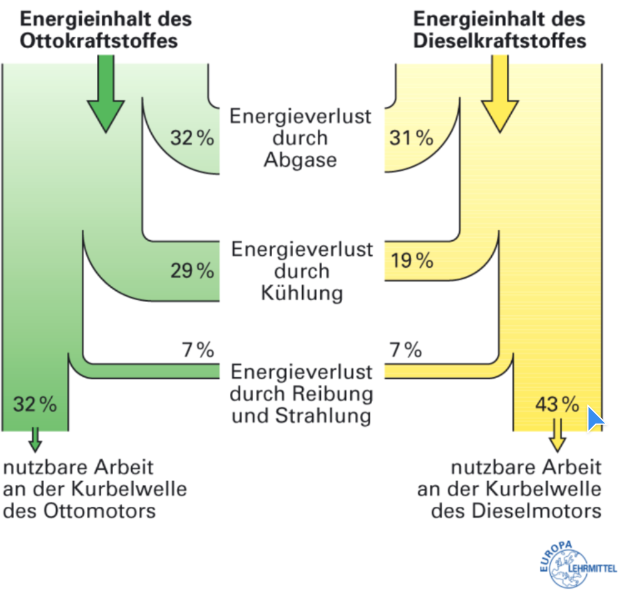 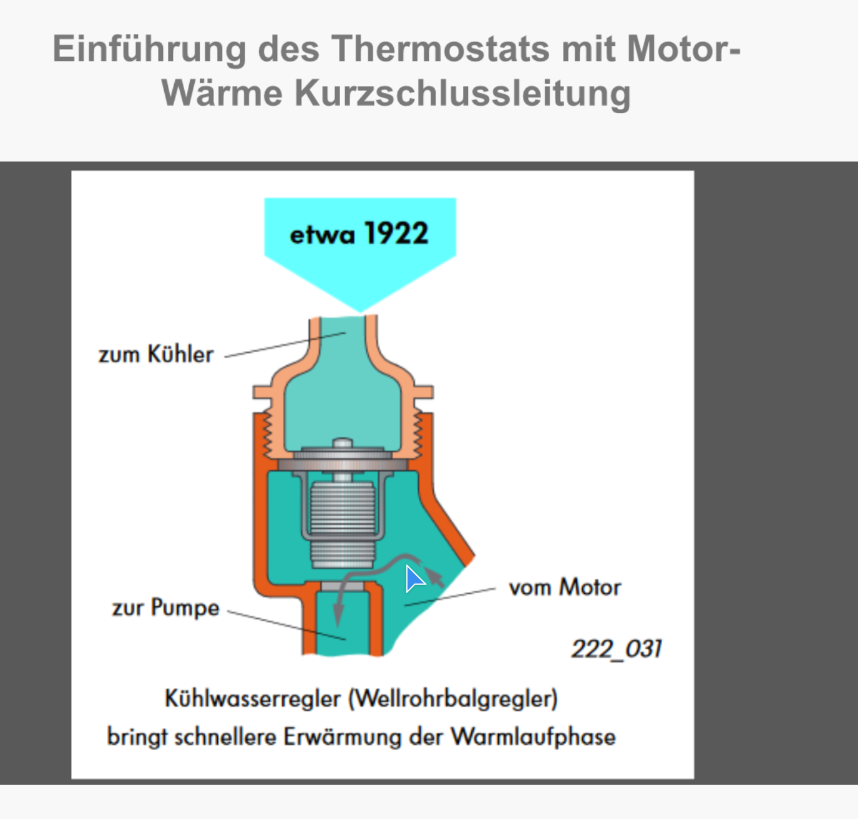 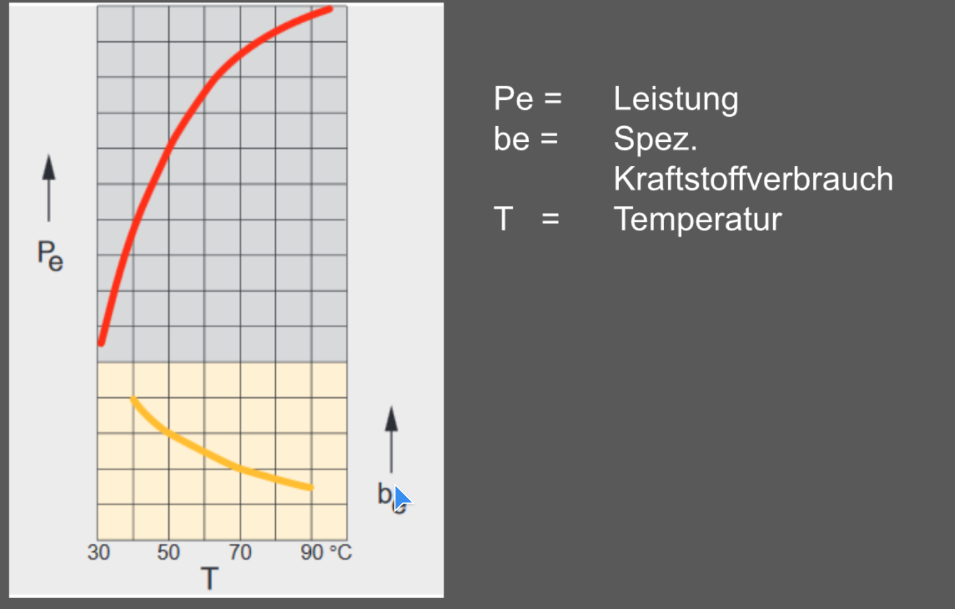 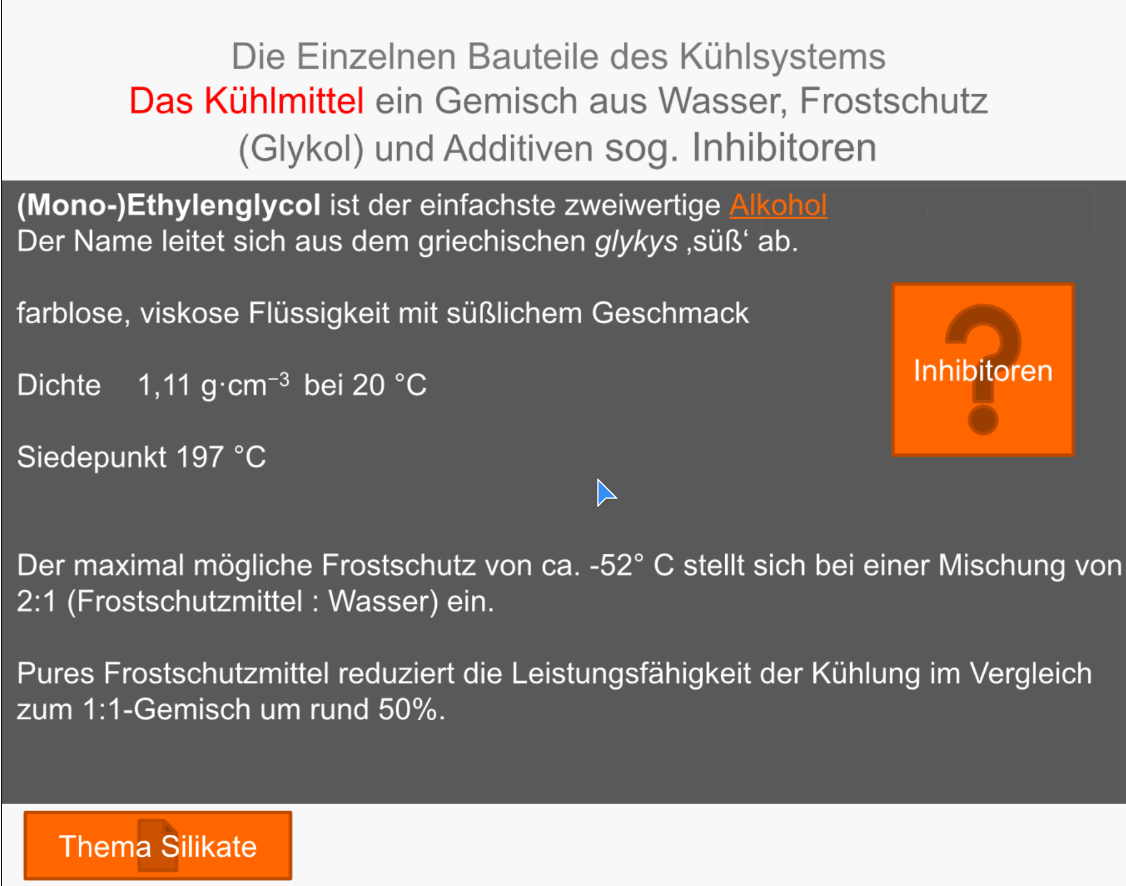 